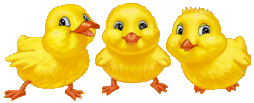 Meno a priezviskoVymaľuj okno so správnou jednotkou dĺžky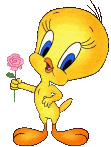 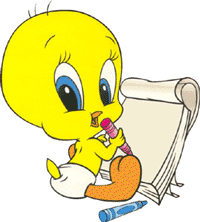 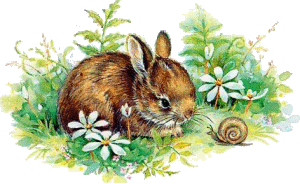     3 km =3 000kmmdmcmmm    3 dm =     30kmmdmcmmm300 cm =3 000kmmdmcmmm    3 dm =    300kmmdmcmmm    3 m =     30kmmdmcmmm    3 m =   300kmmdmcmmm    120 dm =      12kmmdmcmmm    200 mm =       2kmmdmcmmm    500 cm =       5kmmdmcmmm    400 dm =      40kmmdmcmmm 8 000 m =       8kmmdmcmmm 6 000 mm =       6kmmdmcmmm    1 m 2 cm =1 020kmmdmcmmm    6 km 5 m =6 005kmmdmcmmm    7 m 2 dm =   720kmmdmcmmm    4 m 5 dm =      45kmmdmcmmm    9 m 1 cm =   901kmmdmcmmm    5 m 4 mm =5 004kmmdmcmmm